Գրիգոր Բաղդասարյանի հիշատակին նվիրված միջվարժարանային օլիմպիադաՖիզիկա9-րդ դասարան1.Յուրաքանչյուրը M=90կգ զանգվածով երկու փորձառու ձկնորս նավակով գնում են ձկնորսության: Հայտնի է, որ եթե նավակի մեջ ջուր չի լցվում, ապա ձկնորսներին հաջողվում է t=5 ժ-ում միասին որսալ m=60կգ զանգվածով ձուկ (այդ դեպքում նավակի եզրն իջնում է մինչև ջրի մակերևույթ): Սակայն նավակը փոքր անցքեր ունի, և նավակի մեջ ջուր է լցվում u=0,4լ/ր արագությամբ: Ո՞ր դեպքում այդ նավակով ձկան որսը կլինի ավելի շատ. եթե երկու ձկնորսն էլ գնան ձուկ որսալու՞, թե՞ միայն մեկը:ԼուծումՄեկ ձկնորսը ձուկ է որսում V=m/2t=6կգ/ժ արագությամբ: Նավակի տարողությունը Mmax=2M+m=240 կգ է: Նավակը ջրով լցվելու արագությունը U=0,4լ/ր=24կգ/ժ է:	Եթե երկու ձկնորսն էլ գնան նավակով, ապա նավակում կմնա M1=60կգ-ի տեղ ջրի և ձկան համար միասին:Այդ տեղը կլրացվի t1=M1/(U+2V)=5/3 ժժամանակում, և նրանք կորսանm1=2Vt1=20 կգձուկ:	Եթե ձկնորսության գնա մեկ ձկնորսը, ապա նավակում կմնա M2=150կգ-ի տեղ ջրի և ձկան համար միասին:Այդ տեղը կլրացվի T2=M2/(U+V)=5 ժժամանակում, և նա կորսաm2=Vt2=30 կգձուկ: Այսպիսով, ավելի շատ ձուկ կարելի է որսալ, եթե նավակով գնա մեկ ձկնորսը: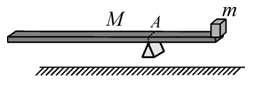 2. M=90կգ զանգվածով հաստ, համասեռ տախտակը, որի մի ծայրին կա m=10կգ զանգվածով բեռ, հավասարակշռված է հենարանի վրա: Եթե տախտակը կտրվի A գծով, որն անցնում է հենարանով, ապա տախտակի երկու կտորները հավասարaբազուկ կշեռքի նժարներին հավասարակշռելու համար (առանց m բեռի) պահանջվում է m՛ զանգվածով լրացուցիչ կշռաքար: Ինչքա՞ն է այդ կշռաքարի m՛ զանգվածը:Լուծում	Նշանակենք տախտակի կարճ մասի երկարությունը -ով, երկար մասինը՝ -ով: Այդ դեպքում տախտակի հավասարակշռության պայմանը կլինի՝,որտեղից՝ .Տախտակի երկար մասի զանգվածը կլինի ,իսկ կարճ մասի զանգվածը կլինի ,հետևաբար, լրացուցիչ կշռաքարի զանգվածը կլինի: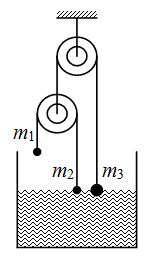 3. m1, m2 և m3 զանգվածներով երեք փայտե գունդ կապված են թելերով, որոնք անցկացված են ճախարակների վրայով (տե՛ս նկ.): m2 և m3 զանգվածներով գնդերը մասնակիորեն ընկղմված են ջրում, որը լցված է S հիմքի մակերեսով անոթի մեջ, և համակարգը գտնվում է հավասարակաշռության վիճակում: Ինչքանո՞վ կբարձրանա ջրի մակարդակն անոթում, եթե m1 և m2 զանգվածներով գնդերը կապող թելը կտրվի և բոլոր գնդերը հայտնվեն ջրում: Ջրի խտությունը ρ է:ԼուծումՀամակարգի հավասարակշռության վիճակում շարժական ճախարակի վրայով գցված թելի լարման ուժը և երկրորդ գնդի ընկղմված մասի V2 ծավալը կորոշվեն հետևյալ հավասարումներից՝T1=m1g ,T1+ ρV2g=m2g ,որտեղիցV2=(m2-m1)/ ρ:Անշարժ ճախարակի վրայով գցված թելի լարման ուժը և երրորդ գնդի ընկղմված մասի ծավալը կորոշվենT2=2T1=2m1gT2+ ρV3g=m3gհավասարումներից, որտեղիցV3=(m3-2m1)/ ρ:Երբ թելի կտրվի, գնդիկները ջուրն ընկնեն ու լողան ջրի մակերևույթին, ապա դրանց ընկղմված մասերի ծավալները կլինեն, համապատասխանաբար,V1՛=m1/ ρ, V2՛=m2/ ρ, V3՛=m3/ ρ :Հետևաբար, անոթում ջրի մակարդակի փոփոխությունը կլինի:4. Մոտոցիկլավարը դուրս է գալիս A վայրից դեպի B վայրը: Հասնելով B վայրը՝ նա 10 րոպե հանգստանում է և վերադառնում է A վայր: Երկու ուղղություններով շարժվելիս նրա արագությունը 48 կմ/ժ է: Մոտոցիկլավարի՝ A վայրից դուրս գալու հետ միաժամանակ B վայրից նրան ընդառաջ է դուրս գալիս հետիոտնը: Հետիոտնը հանդիպում է մոտոցիկլավարին ժամը 17.15-ին: Ժամը 17.25-ին հետիոտնը գտնվում է A վայրից 23 կմ հեռավորության վրա: B-ից A վայր շարժվելիս մոտոցիկլավարը վազանցում է հետիոտնին ժամը 17.35-ին:ա/ Որոշեք AB հեռավորությունը:բ/ Ո՞ր ժամին էին սկսել շարժումները մոտոցիկլավարը և հետիոտնը:ԼուծումԴիցուք հետիոտնի արագությունը U է, մոտոցիկլավարինը՝ V, τ-ն շարժման սկզբից առաջին հանդիպման ժամանակն է, AB=L: Այդ դեպքում՝Vτ+Uτ=L ,            (1)U(τ+1/6)+23=L:     (2)Մինչև հեծանվորդը կվազանցի հետիոտնին, վերջինս շարժման մեջ կլինի τ+1/3 ժամ և B վայրից հեռու կլինի U(τ+1/3): Իսկ մոտոցիկլավարն այդ նույն ժամանակում կանցնի L հեռավորությունը՝ ծավսելով L/V ժամանակ, ապա կհանգստանա 1/6 ժամ, որից հետո էլ կանցնի հետիոտնի անցած ճանապարհը՝ ծախսելով  U(τ+1/3)/V ժամանակ: Այսպիսով.L/V+1/6+ U(τ+1/3)/V= τ+1/3:     (3)Այս երեք հավասարումներից կստանանք τ=0,5ժ, հետևաբար շարժումը սկսվել է ժամը 17.15-0.30=16.45-ին: Հետիոտնի արագության համար կստանանք U=6կմ/ժ, իսկ AB հեռավորության համար՝ L=27 կմ:Գրիգոր Բաղդասարյանի հիշատակին նվիրված միջվարժարանային օլիմպիադաՖիզիկա10-րդ դասարան1. m1, m2 և m3 զանգվածներով երեք փայտե գունդ կապված են թելերով, որոնք անցկացված են ճախարակների վրայով (տե՛ս նկ.): m2 և m3 զանգվածներով գնդերը մասնակիորեն ընկղմված են ջրում, որը լցված է S հիմքի մակերեսով անոթի մեջ, և համակարգը գտնվում է հավասարակաշռության վիճակում: Ինչքանո՞վ կբարձրանա ջրի մակարդակն անոթում, եթե m1 և m2 զանգվածներով գնդերը կապող թելը կտրվի և բոլոր գնդերը հայտնվեն ջրում: Ջրի խտությունը ρ է: ԼուծումՀամակարգի հավասարակշռության վիճակում շարժական ճախարակի վրայով գցված թելի լարման ուժը և երկրորդ գնդի ընկղմված մասի V2 ծավալը կորոշվեն հետևյալ հավասարումներից՝T1=m1g ,T1+ ρV2g=m2g ,որտեղիցV2=(m2-m1)/ ρ:Անշարժ ճախարակի վրայով գցված թելի լարման ուժը և երրորդ գնդի ընկղմված մասի ծավալը կորոշվենT2=2T1=2m1gT2+ ρV3g=m3gհավասարումներից, որտեղիցV3=(m3-2m1)/ ρ:Երբ թելի կտրվի, գնդիկները ջուրն ընկնեն ու լողան ջրի մակերևույթին, ապա դրանց ընկղմված մասերի ծավալները կլինեն, համապատասխանաբար,V1՛=m1/ ρ, V2՛=m2/ ρ, V3՛=m3/ ρ :Հետևաբար, անոթում ջրի մակարդակի փոփոխությունը կլինի: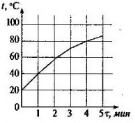 2.Անոթի մեջ լցված ջուրը տաքանում է էլեկտրական ջեռուցչով: Ջրի ջերմաստիճանի կախումը ժամանակից տրված է նկարում: 5ր հետո, երբ ջրի ջերմաստիճանը դարձավ 85OC, ջեռուցիչն անջատեցին, և ջուրը սկսեց պաղել: Անոթի և ջեռուցչի ջերմունակությունն անտեսեք:ա/ Գնահատեք ջուրը 85OC-ից 80OC պաղելու ժամանակը: բ/ Գնահատեք ջուրը 80OC-ից 70OC պաղելու ժամանակը:Լուծումա/Առաջին մեկ րոպեում ջերմային ջրի տաքացման գրաֆիկը կարելի է համարել գծային և համարել, որ ջերմային կորուստները բացակայում են: Այդ դեպքում ջեռուցիչը մեկ րոպեում տալիս է Q1=c(t2-t1)=20c ջերմաքանակ, որտեղ t1=20OC, t2=40OC, c-ն ջրի ջերմունակությունն է: Վերջին մեկ րոպեում ջուրը ստացել է Q2=c(t4-t3)=5c ջերմաքանակ, որտեղ t3=80OC, t4=85OC: Հետևաբար, ջերմային կորուստների տեսքով վերջին մեկ րոպեում շրջապատին է տրվել Qկոր1= Q1-Q2=15c ջերմաքանակ: Քանի որ ջուրը 85OC-ից 80OC պաղելիս շրջապատին է տալիս Q2 ջերմաքանակ, ապա դրա համար կպահանջվի τ1=Q2/ Qկոր1=1/3 րոպե:բ/ Նույն ձևով, նախավերջին մեկ րոպեում, երբ ջուրը տաքացել է 70OC-ից 80OC, ջուրը ստացել է 
Q3=c(t6-t5)=10c ջերմաքանակ, ջերմային կորուստները կազմել են Qկոր2= Q1-Q3=10c մեկ րոպեում: Քանի որ ջուրը 80OC-ից 70OC պաղելիս շրջապատին է տալիս Q3 ջերմաքանակ, ապա դրա համար կպահանջվի 
τ2=Q3/Qկոր2=1 րոպե:3.Բարձրահարկ շենքի տանիքից բաց են թողնում փոքրիկ քար: Շենքի ամենավերին հարկը քարն անցնում է t1 ժամանակում, իսկ ամենաստորինը՝ t2 ժամանակում: Քանի՞ հարկ է քարն իջել իր շարժման ժամանակի առաջին կեսում և երկրորդ կեսում:ԼուծումՄի հարկի բարձրությունը նշանակենք h-ով, հարկերի թիվը՝ N-ով, տանիքից ընկնելու լրիվ ժամանակը՝ t-ով: Ամենավերին հարկն անցնելիս՝h=gt12/2,  (1)շենքի լրիվ բարձրությունն անցնելիս՝Nh=gt2/2,  (2)իսկ մինչև ամենաստորին հարկին հասնելու համար՝(N-1)h=g(t-t2)2/2 :   (3)(1)-ը և (2)-ը տեղադրելով (3)-ի մեջ, կստատանքt2-t12=(t-t2)2,որտեղիցt=(t12+t22)/2t2 :  (4)(1)-ից, (2)-ից և (4)-ից կստանանք հարկերի N թիվը՝N=(t/t1)2=(t12+t22)2/(2t1t2)2 : (5)Քանի որ հավասար ժամանակներում քարի անցած ճանապարհները հարաբերում են ինչպես կենտ թվերը, ապա անկման ժամանակի առաջին կեսում քարը կանցնի N1=N/4 հարկ, իսկ երկրորդ կեսում՝ N2=3N/4 հարկ:4.Նկարում պատկերված սխեմայում բոլոր տեղամասերի դիմադրությունները R են: Շղթայի B կետը միացնում են D և F կետերին տարբեր դիմադրություններ ունեցող հաղորդիչներով: Ինչքա՞ն պետք է լինի BD հաղորդչի դիմադրությունը, որպեսզի BF հաղորդչով հոսանք չանցնի: 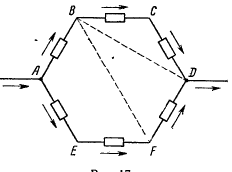 ԼուծումՆշանակենք BD հաղորդչի դիմադրությունը r-ով, շղթայի BD տեղամասի տեղամասի դիմադրությունը կլինի R1=2Rr/(2R+r): Շղթայի համարժեք սխեման պատկերված է նկարում: Եթե BF տեղամասով հոսանք չի անցնում, ապա ABD տեղամասով կանցնի I1=U/(R+R1) հոսանքի ուժ, իսկ AFD տեղամասով՝ I2=U/3R: Բացի դրանից, հավասար պետք է լինեն նաև AB և AF տեղամասերի լարումները, այսինքն՝                     I1R=I22R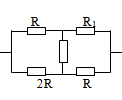 կամU/(R+R1)=2U/3R,որտեղից էլ R1=R/2: Ուրեմն,	2Rr/(2R+r)=R/2 	r=2R/3